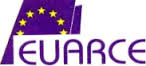 ΕΥΡΩΠΑΪΚΟ ΚΕΝΤΡΟ ΤΕΧΝΗΣ& ΕΡΕΥΝΑΣ ΤΟΥ ΠΟΛΙΤΙΣΜΟΥ ΤΟΥ ΑΝΑΤΟΛΙΚΟΥ ΡΩΜΑΪΚΟΥ ΚΡΑΤΟΥΣ ΣΤΗΝ ΕΥΡΩΠΗN.Π.Ι.Δ. – Έτος ίδρυσης 1979 - Αριθ. 2237 Μητρώου Πολιτιστικών Φορέων του Υπουργείου Πολιτισμού & ΑθλητισμούΑναπαύσεως 14 Α΄ - 190 02 Παιανία * E-mail:artcentr@otenet.gr * Τηλ.: 210-66.43.854 (& Fax) www.euarce.com ΔΕΛΤΙΟ ΤΥΠΟΥ,  23 Φεβρουαρίου 2017ΠΑΡΑΤΑΣΗ ΤΟΥ ΔΙΑΓΩΝΙΣΜΟΥ ΠΟΙΗΣΗΣ«Βυζαντινές εμπνοές»Από τη Γενική Γραμματεία του Ευρωπαϊκού Κέντρου Τέχνης (EUARCE) της Ελλάδος ανακοινώνεται η παράταση μέχρι και τις 20 Μαρτίου 2017, του Διεθνούς Διαγωνισμού Ποίησης στην Ελληνική Γλώσσα, με θέμα «Βυζαντινές εμπνοές», που προκηρύχθηκε με την ευκαιρία συμπλήρωσης της πρώτης δεκαετίας (2007-2017) από την ίδρυση των Παγκόσμιων Επιστημονικών και Πολιτιστικών Συνεδρίων «Βυζαντινός Μουσικός Πολιτισμός» και αφιερώνεται τιμητικά στα 1150 χρόνια της «Μακεδονικής Αναγέννησης» του Βυζαντίου. Η παράταση δίδεται και επειδή από πλήθος μηνυμάτων διαπιστώθηκε ότι πολλοί επιθυμούντες να συμμετάσχουν πληροφορήθηκαν την προκήρυξη του Διαγωνισμού πολύ αργά, πράγμα που δυσκόλεψε την έγκαιρη υποβολή των ποιητικών έργων τους μέσα στα καθορισμένα χρονικά περιθώρια.Ολόκληρη η προκήρυξη και οι όροι του διαγωνισμού: http://dps.auth.gr/el/node/2799Η ΕΠΙΤΡΟΠΗ ΑΞΙΟΛΟΓΗΣΗΣΣτις πρώτες μέρες του 2017 οριστικοποιήθηκε και η σύσταση της Επιτροπής Αξιολόγησης του διαγωνισμού με ακαδημαϊκά μέλη τους διακεκριμένους πανεπιστημιακούς δασκάλους Αθανάσιο Καραθανάση, Γιάννη Φίλη και Χριστόφορο Χαραλαμπάκη, τον ποιητή/δοκιμιογράφο Δημήτρη Καραμβάλη της Εθνικής Εταιρείας Ελλήνων Λογοτεχνών και τους φιλόλογους Πάνο Μισερλή και Στέφανο Σκαρπέλλο. ΟΙ ΒΡΑΒΕΥΣΕΙΣΤα αποτελέσματα του διαγωνισμού θα ανακοινωθούν τον προσεχή Μάιο και οι απονομή των βραβείων θα γίνει τον Ιούνιο σε πανηγυρική μουσικοφιλολογική εσπερίδα/δεξίωση, στο Ευρωπαϊικό Κέντρο Τέχνης, με την Αιγίδα της Περιφέρειας Αττικής/ΠΕ Ανατολικής Αττικής και την τιμητική παράσταση της Αμερικανικής Εταιρείας Βυζαντινής Μουσικής & Υμνολογίας-ASBMH του Πανεπιστημίου Πίττσμπουργκ